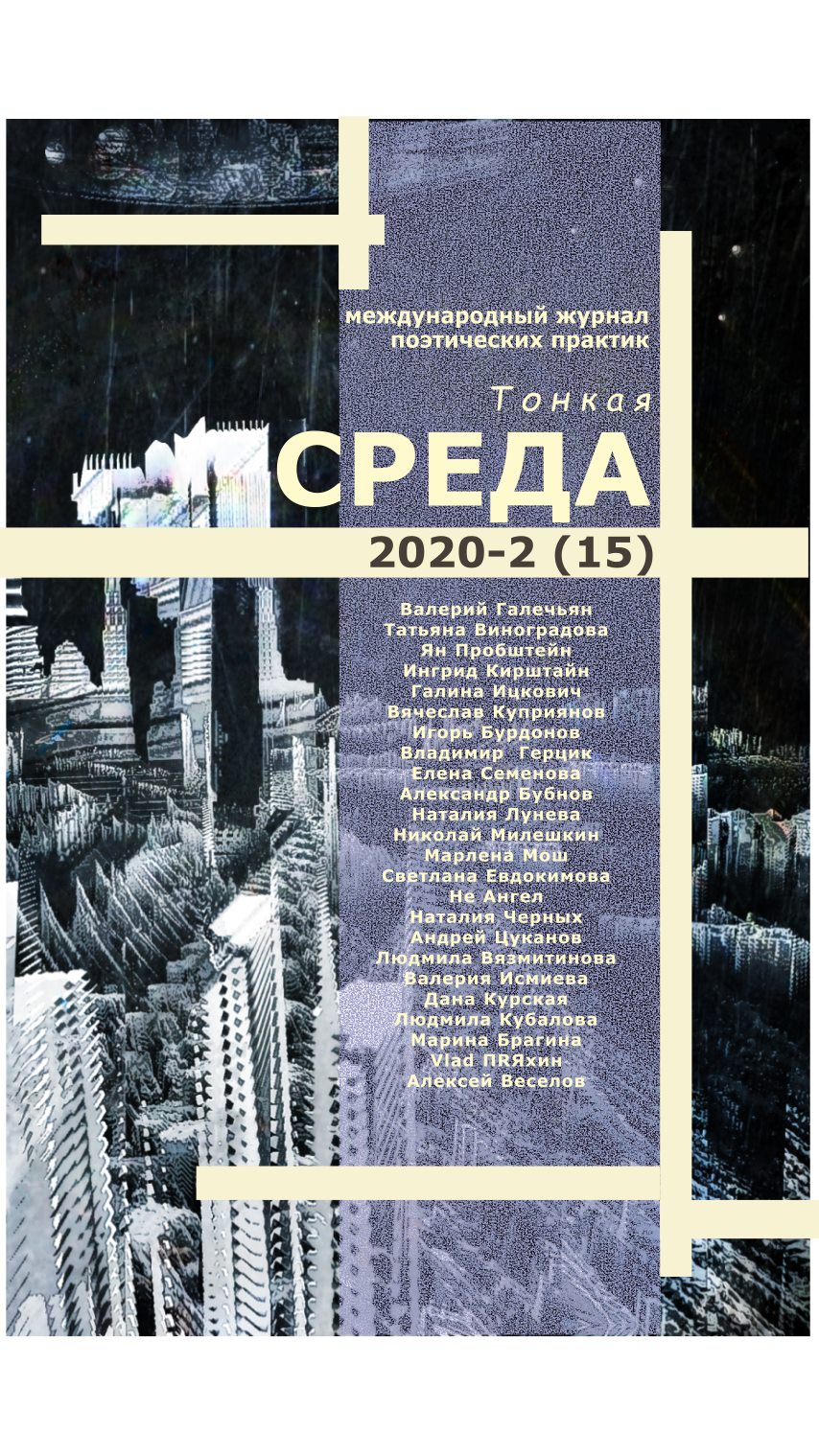 дек. 7        2 мин. чтенияИгорь БурдоновПост обновлен дек. 9Тонкая СРЕДА-2020-2(15) К СОДЕРЖАНИЮ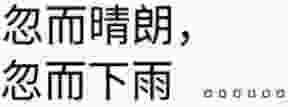 Простыми словами хотел я жизнь описатьПростыми словами хотел я жизнь описать,но рука замерла над бумагой,бумага осталась белой как небо,в котором ушедшие дни словно птицычередою летят домой.Друзей вдохновенные лица.Лугов и лесов покой.Прочитанных книг страницы.И листья дерев над рекой.И горных вершин гробницы,Твоё молчанье и голос твой.Прикосновенье руки.Течение тихой реки.Разноголосые города.Перекликающиеся года.Лето, осень, зима, весна.Вид из окна.Число «пи».Список чего купить.Силлогизм Аристотеля.Соседка тётя Мотя.Из детства девочка Люба.Встреча у старого дуба.Семантика слова «нет».Кулёк шоколадных конфет.Формула Вейерштрасса.Старая лыжная трасса.Кашляющий Чехов.Звук чьего-то смеха.Все слова на «ю».Я вспоминаю.Только сына, что раньше меня ушёл,не вспоминаю — ведь чтоб вспоминать,нужно хоть раз забыть.март 2019То дождик, то солнце...То дождик, то солнце,погода почти как летом.Сижу у оконца,читаю китайских поэтов.9 мая 2019, четверг, 5-й день 4-й Луны.4-й день 7-го сезона 立夏Ли ся - Начало лета.Липовка忽而晴朗，忽而下雨……忽而晴朗，忽而下雨，天气几乎已经是夏季。我静静地坐在窗边，阅读中国诗人的诗。2019，5，9，周四，2019，5，10 谷羽译КанюкЖена мне сказала:там в небе летает,за домом над лугомлетает канюк.Жене отвечал я:круги он сужает,вот что-то увидел,и падает вдруг.Жена мне сказала:подругу он ищет.Смотри, как над лугомопять полетел.Жене отвечал я:а может быть, пищу.Смотри, как над лугомопять полетел.Мы долго смотрели,как птица кружила,как день угасали тихонько исчез,пока по постелилуна не поплыла,и звёзды не началикапать с небес.9 мая 2019, четверг, 5-й день 4-й Луны. 4-й день 7-го сезона立夏Ли ся - Начало лета. 4-й день 1-й пятидневки: Лягушки заквакали. Липовка鹰隼 妻子对我说道：房后草地上空，一只鹰隼飞行，缓缓飞在空中。我对妻子回答：鹰隼绕着圈子，似乎有所发现, 忽然向下坠落。妻子又对我说：它在寻找侣伴。你看草地上空鹰隼再次盘旋。我对妻子回答：也许寻找食物。你看草地上空，鹰隼又在飞行。我们久久注视，鹰隼绕着圈子，余晖渐渐熄灭，然后悄然消失，直到床头洒落银色月光如水，直到夜空星星纷纷坠落如雨。2019，5，9 2019，5，10 谷羽译Это два стихотворения из цикла «Кольцевая линия"«Комсомольская»Сошла с картины Утамаро,села напротив меня в метро.Целых три остановкидумала по-японскио чём-то очень японскомА потом вышла на станции "Комсомольская"и стала как все,у кого прямые, длинные, чёрные, блестящие волосы,подобные водам реки,утекающим в лунную ночь.«Таганская»Будто с картины Моне,но только в чёрном,девушка в широкополой шляпе,сидит напротив меня в метрои зевает так сладко!И я тоже зеваю,но только украдкой -чтобы она не подумала,что мне скучно глядеть на неё.Кстати, этот цикл снабжён листовертнями Дмитрия Авалианиhttp://burdonov.ru/Metro/Metro.htm